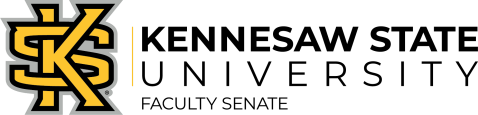 Faculty Senate Executive Committee Meeting: October 18th, 2021 (12:30 PM – 1:45 PM) Faculty Senate Meeting: October 25th, 2021 (12:30 PM – 2 PM) Agenda Opening Remarks 	Welcome – Darina LepadatuOnline Faculty Senate Meeting ExpectationsPlease complete the attendance survey (link in the chat window) if you are a senator or a guest.Voting will be carried out electronically (link will be available in the chat window) and will be tracked. Please only vote if you are a senator. A non-senator voting will result in an immediate permanent ban from the faculty senate.Use the “Raise your hand” feature in order to be recognized. iv. As we move forward with our senate meetings, the FSEC has heard from its members and agrees on the need to hold to correct parliamentary procedure.  Motions will be preferred over discussion items so that we typically have action items on the floor.  We would like to point out that there will be less time in our meetings used to announce our business items, so it will be more important than even to be familiar with all documents pertaining to our meeting. To further promote discussion, the president of the faculty senate will begin by calling for dissenting opinions.  If there are no dissenting voices, we will be able to call for a vote directly and increase efficiency in our meetings.Please get familiar with Robert’s Rules of Order: https://assembly.cornell.edu/sites/default/files/roberts_rules_simplified.pdfVisit of USG Vice-Chancellor Tristan Denley to discuss recent changes on student success and post-tenure review (12:30-1:30 PM on Teams)Old BusinessApproval of Faculty Senate September 2021 Minutes. (1:30 James Gambrell)New Business Tobacco Surcharge Motion: Open Enrollment Healthcare Benefits: Oct. 25-Nov. 5; time sensitive!! (1:31-1:40 Heather Pincock)Motion of No Confidence in USG Executive Vice Chancellor, Tristan Denley (Heather Pincock & James Gambrell 1:40-1:50)Motion on establishment of a post-tenure review committee (Stephen Collins 1:50-2)Informational Items:New drafts of Hazing Policy (students) and Outdoor Amplified Sound Policy are under review till October 26 on the KSU Policy Portal (https://policy.kennesaw.edu/). Please contact Dr. Kevin Gwaltney to provide feedback. Report from Faculty Senate Liaison to the Student Government Association (Heather Pincock)2. Resolution to Fix the OneUSG Benefits Enrollment System, andRefund Employees to Whom the Tobacco Surcharge Was Applied In ErrorWHEREAS, the current benefits enrollment system applies a$100/month tobacco user surcharge to all covered employees and their dependents by default, meaning that nonsmoking workers—in a state where 84% of people do not smoke—must explicitly opt out, or else pay this substantial penalty; and,WHEREAS, in the 2020 enrollment period, a software glitch, reported by multiple employees and documented by the United Campus Workers of Georgia (UCWGA), reclassified many workers as smokers after they opted out, obligating those enrollees to opt out twice or pay the surcharge; and,WHEREAS, there is no regular system to appeal this surcharge if it was charged in error, and UCWGA has documented several instances of employees attempting, and failing, to get refunded;THEREFORE BE IT RESOLVED, that the OneUSG Connect enrollment system be modified such that nonsmokers are not presumed to smoke and are not charged by default; and,THEREFORE, BE IT FURTHER RESOLVED, that a process be established by OneUSG Connect to fully refund those who have been charged in error; and,THEREFORE, BE IT FURTHER RESOLVED, that this process be advertised to all potentially impacted employees of the USG.3. Motion of No Confidence in USG Executive Vice Chancellor, Tristan DenleyWhereas Tristian Denley is the USG Executive Vice Chancellor for Academic Affairs (herein after the USG Executive Vice Chancellor) and oversees all matters related to academic affairs, which includes academic programs and policy, tenure and promotion, faculty development, accreditation, etc., Whereas the USG Executive Vice Chancellor served on a Post Tenure Review Working Group that included only 5 appointed faculty among 14 members which consequently severely diminished the voice of faculty on what is a faculty exclusive issue,Whereas the USG Executive Vice Chancellor put forth to the BOR policy changes to Post Tenure Review and Annual Reviews in section 8.3 of the BOR Policy Manual that are of significant concern to many USG faculty, including over 1100 who signed an open letter to that effect,Whereas the USG Executive Vice Chancellor stated to the BOR that “We made important adjustments to the language to clarify and address those kinds of concerns,” when in fact no substantive revisions were made to the policy language to address faculty concerns,Whereas the USG Executive Vice Chancellor put forth to the BOR a policy referring to “noteworthy involvement in student success activities” where student success was undefined, unmeasurable, and therefore could not receive appropriate faculty feedback,Whereas the USG Executive Vice Chancellor put forth a policy stating: “Each tenure-granting institution must create its own specific policies for implementing this post-tenure review policy.” and “Each institution’s policies shall be developed in consultation with the institution’s faculty” but also stating: “Prior to implementation, institutions must submit policies and evaluation criteria to the Chancellor or the Chancellor’s designee(s) for approval”,Whereas the SACSCOC’s accreditation requirements include “appropriate policies and procedures for preserving and protecting academic freedom” and the policies and procedures put forth by the USG Executive Vice Chancellor have weakened tenure protections and diminished academic freedom,Whereas American Association of University Professor (AAUP) understands tenure to be an indefinite appointment terminable only for cause as demonstrated in a hearing before an elected faculty body, with the burden of proof resting on administration and that tenure without these procedural projections is tenure in name only,Whereas USG Executive Vice Chancellor put forth a revised Post Tenure Review policy that allows termination of a tenured faculty through a process that falls outside the existing Grounds for Dismissal Policy, resulting in the diminishment of due process protections for tenured faculty and placing the burden of proof on faculty rather than administration in the termination process,Whereas as a result of the policy put forth by the USG Executive Vice Chancellor and approved by the BOR, the AAUP has stated it will launch an investigation into the University System of Georgia which could result in the outcome of censure,Be it resolved that the KSU Faculty Senate has no confidence in the USG Executive Vice Chancellor, Tristan Denley.4.Establishment of a Post-Tenure Review Policy Committee
Author: Steve Collins, School of Government & International AffairsOctober 25, 2021Whereas, on October 13, 2021 the Board of Regents (BOR) of the University System of Georgia (USG) revised the USG policy for post-tenure review (8.3).Whereas each USG tenure-granting institution was tasked by the policy (8.3.5.4) to “create its own specific policies for implementing” the revised post-tenure review policy.Whereas the BOR requires (8.3.5.4) that each institution create its specific policies in partnership with faculty.The Faculty Senate recommends that a joint faculty-administrative committee be established promptly. The committee shall include five faculty members selected by the Faculty Senate Executive Committee, the Assistant Vice President for Faculty Affairs, a dean representative, and two chair/director representatives. The committee shall be chaired by the President of the Faculty Senate - or other member of the Faculty Senate Executive Committee (FSEC) - serving in an ex-officio capacity.KSU SGA Liaison report October 6 2021Submitted to the KSU Faculty Senate by Heather PincockThe SGA has met five times so far this Academic Year: August 26, September 8, September 22, September 29 (Special Meeting), October 6Key items of business have included:Swearing in of several new Senators to the General Body Approval of new Bylaws that included the addition of a Senator for Student WorkersSGA Passed “Support for Addressing COVID-19 Responsibly Act” unanimously.Full language of the Act that passed is pasted below (see p. 2-3)SGA reviewed and discussed the Act on a first reading on Sept. 8 and then a revised version on Sept. 22Between Sept. 22 and Oct. 6, SGA circulated a survey to the student body before voting on the resolution:Survey Results614 responsesQ.1 How do you feel about USG mask mandate?38.3% No, should not mandate57.9% Yes, USG should mandate masks3.8% Prefer not to answerQ.2 How do you feel about USG vaccine mandate?48.4% No, should not mandate 45.3% Yes, vaccine mandate6.4% Prefer not to answer129 open comments. Complete data available from Press Secretary.Reporting to the SGA about the Presidential Search. President Johnson and VP Wittmayer are serving on the Search Committee. The tentative dates for the student forums are: October 15, 22, 29. More details to come.More detailed Recaps of SGA General Body meetings can be found at @ksu.sga on Instagram:Sept 8: https://www.instagram.com/p/CTzwwp3lyJR/Aug 25: https://www.instagram.com/p/CTSN-AvFy4s/ (Future Recap will appear here: https://www.instagram.com/ksu.sga/?hl=en)Complete Minutes are available at: https://sga.kennesaw.edu/ KENNESAW STATE UNIVERSITY STUDENT GOVERNMENT ASSOCIATION 2021-2022RESOLUTION R-003SUPPORT FOR ADDRESSING COVID-19 RESPONSIBLY ACTSponsor (s): Senator Assa, Senator Clement, Director Grant, Senator Quenneh, Senator Valdez, Senator WahabCosponsor (s):Principal author (s): Director CochranWHEREAS, approximately 700,000 Americans have died from COVID-19 over the course of the pandemic, with around 25,000 of those deaths being Georgians as of October 6th, 2021, per the New York TimesWHEREAS, cases are currently spiking again in patterns similar to the onset of the virus, with the vast amounts of those dying and residing in hospitals being the unvaccinatedWHEREAS, Kennesaw State University provides vaccines from Pfizer-BioNTech, Johnson & Johnson, and Moderna free of charge to all students, staff, and faculty by way of appointmentWHEREAS, receiving a vaccine yields an effectiveness rate of 70%+ (Johnson & Johnson) to 88%+ (Pfizer) and 90%+ (Moderna) against hospitalization, illness, and death per a recently released report from the Centers for Disease ControlWHEREAS, an unvaccinated population leaves the whole more vulnerable to new variants (such as the Delta variant) that can be deadlier and resistant to treatmentWHEREAS, the vaccines are found to be safe and effective in preventing severe COVID- 19 and the Pfizer-BioNTech vaccine specifically is FDA approvedWHEREAS, the fully vaccinated populace of Georgia remains at around 45% of the total population, and the fully vaccinated population of Cobb County is at approximately 54% of the total population as of October 6th, 2021, per the New York Times and the Georgia Department of Public Health respectivelyWHEREAS, mask mandates on college campuses is a sound public health policy, already being implemented by other universities across the countryWHEREAS, Section 4 of the USG Policy Manual reads: “During an epidemic…of any disease preventable by immunization at a [USG] institution and when an emergency has been declared by appropriate health authorities of this State, the President of this Institution, in conjunction with the Chancellor and appropriate health authorities, may promulgate rules and regulations specifying diseases which immunizations may be required”WHEREAS, there is already precedent for vaccine and mask mandates in public schools/institutions for diseases such as polio, measles etc.. as well as previous mask mandates due to COVID-19WHEREAS, the University System of Georgia and Board of Regents have the power toallow colleges and universities to enforce mask and vaccine mandatesWHEREAS, it is highly likely if cases continue to rise, the USG will be forced to mandate a return to all-online modality similar to that of the previous yearWHEREAS, the KSU Faculty Senate overwhelmingly passed a resolution calling for           vaccination mandates and mask mandatesTHEREFORE,BE IT RESOLVED that the Kennesaw State University Student Government Association strongly urges KSU to dedicate more resources to COVID-19 mitigation on the Marietta Campus that is equitable to the Kennesaw Campus; including but not limited to: additional mask provisions, hand sanitation stations, gloves, and face shieldsBE IT RESOLVED that the KSU SGA calls on the USG to give universities the power to enforce vaccination and/or mask mandates as they see fitBE IT RESOLVED that the KSU SGA calls for a return to previously implemented social distancing and mask mandates on KSU campus grounds as a minimum to protect students and faculty, alongside re-implementing previous enforcement methodsBE IT RESOLVED professors at KSU and the USG at large be allowed and assisted in whatever means necessary to make their courses available onlineBE IT RESOLVED that religious and medical exemptions to vaccines continue to be observed and accommodated forSenator for the Southern Polytechnic College of Engineering & Engineering Tech, SGA Senator for the College of Architecture & Construction Management, SGA Director of Diversity & Inclusion, Student Government AssociationSenator for the College of Science & Mathematics, Student Government Association Senator for LGBTQ+ Affairs, Student Government Association